Pulse aquí para registrarse. Click here to register. 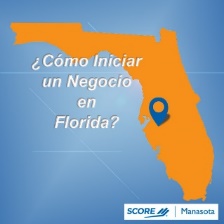 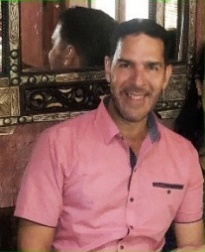 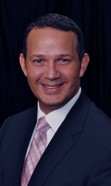 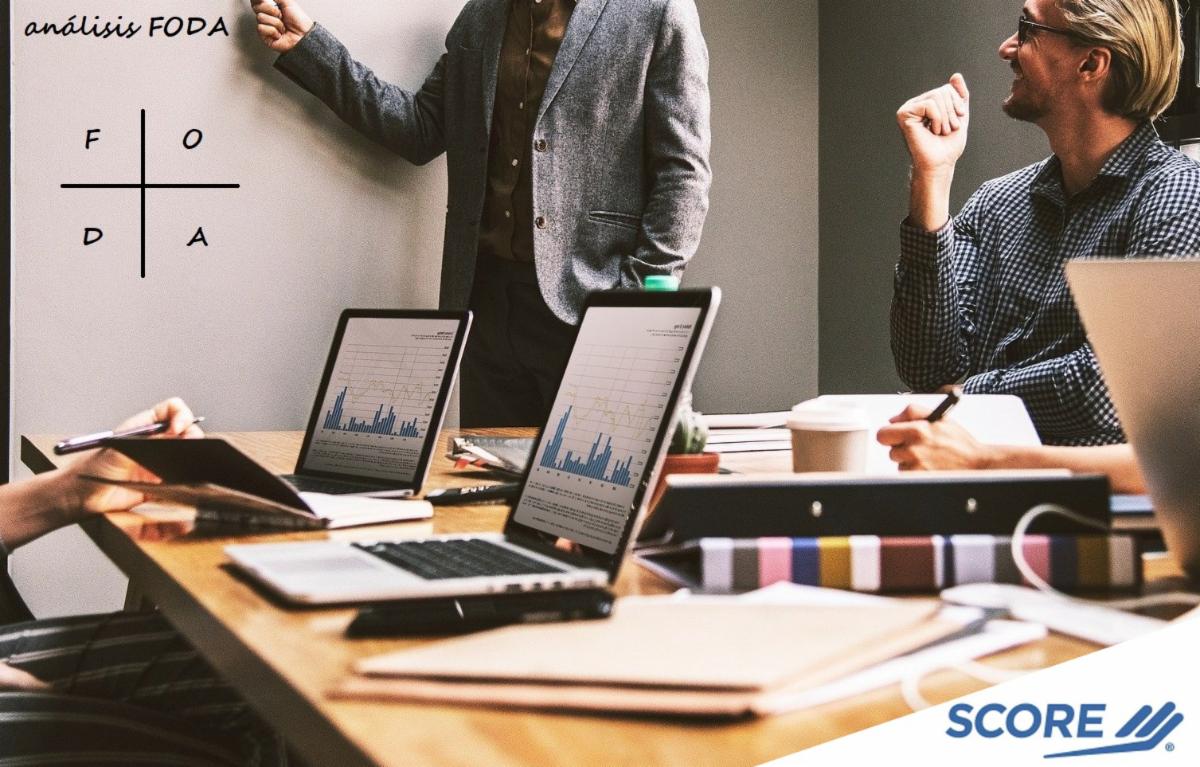 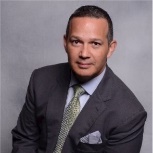 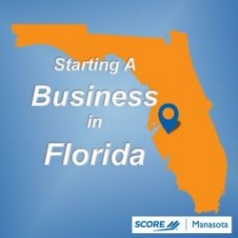 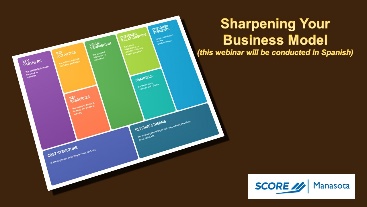 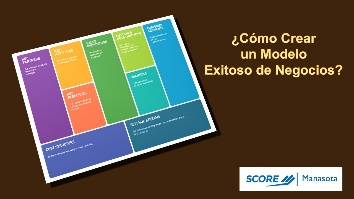 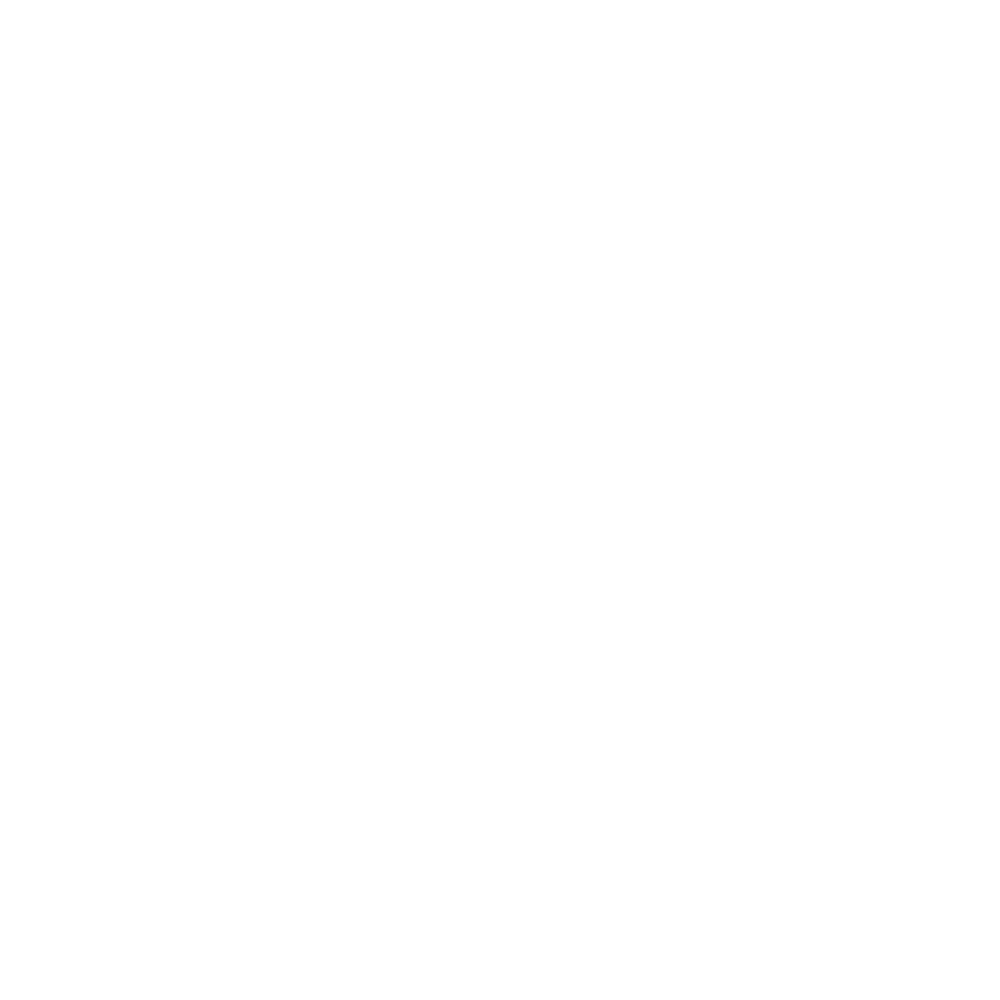 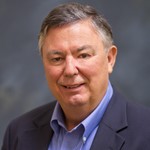 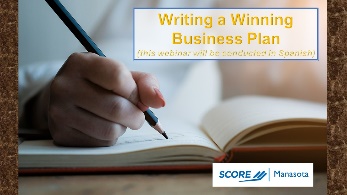 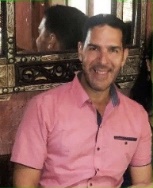 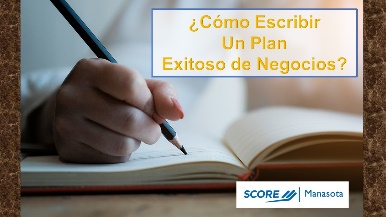 